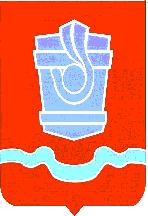 АДМИНИСТРАЦИЯМУНИЦИПАЛЬНОГООБРАЗОВАНИЯГОРОД НОВОТРОИЦК ОРЕНБУРГСКОЙ ОБЛАСТИП О С Т А Н О В Л Е Н И Е23.12.2016	 			 г. Новотроицк				№ 2252-пО введении режима повышенной готовности на территории муниципального образования город НовотроицкВ соответствии с постановлением Правительства Российской Федерации от 30.12.2003 № 794 «О единой государственной системе предупреждения и ликвидации чрезвычайных ситуаций», в целях обеспечения безопасности на территории муниципального образования город Новотроицк в период новогодних и рождественских праздников 2016/2017 года, руководствуясь статьями 28, 38 Устава муниципального образования город Новотроицк Оренбургской области:1. С 26 декабря 2016 года по 8 января 2017 года на территории муниципального образования город Новотроицк ввести режим повышенной готовности.2. Отделу гражданской защиты администрации муниципального образования город Новотроицк (Безбородов Н.В.):2.1. Уточнить состав сил и средств, привлекаемых к ликвидации возможных чрезвычайных ситуаций;2.2.Организовать проверку систем связи и оповещения единой дежурно-диспетчерской службы муниципального казенного учреждения «Административно-хозяйственный центр муниципального образования город Новотроицк» с дежурно-диспетчерскими службами города;2.3.Уточнить планы действий по предупреждению и ликвидации чрезвычайных ситуаций;3. Рекомендовать руководителям общества с ограниченной ответственностью «Управление коммунального хозяйства», общества с ограниченной ответственностью «Благоустройство», акционерного общества «Газпромгазораспределение Оренбург» филиал в городе Гае (Гаймежрайгаз комплексно-эксплуатационная служба «Новотроицкгоргаз»):3.1. Обеспечить готовность аварийно-спасательных формирований, коммунальных и дорожных служб к реагированию на аварии на объектах жизнеобеспечения;3.2. Обеспечить бесперебойное энерго-, газо-, водоснабжение населения и социально значимых объектов муниципального образования город Новотроицк;3.3. Обеспечить готовность персонала аварийных служб к работе в условиях чрезвычайных ситуаций, вызванных авариями и неблагоприятными погодными явлениями.4. Единой-дежурно диспетчерской службе муниципального образования город Новотроицк усилить контроль за обстановкой на территории муниципального образования город Новотроицк, обеспечить немедленное прохождение информации и докладов.5.Отделу по связям с общественностью администрации муниципального образования город Новотроицк (Вискова Г.Ю.) обеспечить опубликование настоящего постановления в городской газете «Гвардеец труда» и на официальном сайте администрации муниципального образования город Новотроицк www.novotroitsk.org.ru6. Контроль за исполнением настоящего постановления возложить на первого заместителя главы муниципального образования город Новотроицк Липатова А.В.7. Постановление вступает в силу со дня его подписания и подлежит опубликованию в городской газете «Гвардеец труда».Глава муниципального образования город Новотроицк							Ю.Г. Араскин